JAMAICA GATEWAY TO THE SCIENCES   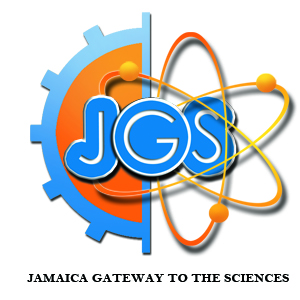                  A Legacy of Excellence, One Dream at a Time167-01 Gothic Drive, NY 11432                 phone: 718-480-2689                  fax: 718-480-2697------------------------------------------------------------------------------------------------------------------------------- C. Birchwood-Taylor, Principal          S. Mc Laughlin, Assistant Principal        M. Dimas, Assistant Principal (I.A.)September 17, 2019Dear Parents/Guardians,Welcome to a new school year! On behalf of the staff at JGS, I wish for each student a healthy, productive, enjoyable, and successful year. The academic goal for students is to pass all their classes and Regents exams; and for all seniors to graduate on time. Students should also participate in the extracurricular life of the school. There are several campus-wide sports teams and clubs that students could join. Encourage your child to join one of them.Other Important Information:Breakfast and Lunch are free for all students. However, you should still complete family income forms (formerly known as lunch forms), to ensure that the school continues to receive Title1funding used for tutoring, Regents prep, SAT prep, computers, college trips, etc. Update your contact information if necessary, including your email address. It is important that we reach you immediately in case of an emergency.Each student is assigned a guidance counselor, though all counselors are able and willing to assist every student: Mr. Tai, Ms. Esposito, Ms. Rosen. If you have any questions or concerns, you should contact a guidance counselor. Teachers will reach out to you with their contact information.      The office number is 718-480-2689.Regents’ preparation classes for seniors and tutoring for all students will soon begin. Some students will be mandated to attend. Ensure that your child attends all of the sessions provided.Some important dates:September 25 – PTA meeting 6-6:45 p.m.; Curriculum Night- 6:45--7:45 p.m. (9th grade and new students)September 30 and October 1 – NO SCHOOL- Rosh HashanahOctober 9 - NO SCHOOL- Yom KippurOctober 14-Columbus Day                     October 18- END  of Marking Period 1; BREAST CANCER WALK- 3-5 P.M. Join us on the track.Sincerely,----------------------------------------C. Birchwood-TaylorPrincipalপ্রিয় বাবা-মা / অভিভাবকরা,একটি নতুন স্কুল বছর আপনাকে স্বাগতম! জেজিএস-এর কর্মীদের পক্ষ থেকে, আমি প্রতিটি শিক্ষার্থীর জন্য একটি স্বাস্থ্যকর, উত্পাদনশীল, উপভোগযোগ্য এবং সফল বছর কামনা করছি। শিক্ষার্থীদের জন্য একাডেমিক লক্ষ্য তাদের সমস্ত ক্লাস এবং রেজেন্টস পরীক্ষা পাস করা; এবং সকল সিনিয়রদের সময়মতো স্নাতক হওয়ার জন্য। শিক্ষার্থীদেরও বিদ্যালয়ের বহিরাগত জীবনে অংশ নেওয়া উচিত। বেশ কয়েকটি ক্যাম্পাস-প্রশস্ত স্পোর্টস দল এবং ক্লাব রয়েছে যাতে শিক্ষার্থীরা এতে যোগ দিতে পারে। আপনার সন্তানের একটির সাথে যোগ দিতে উত্সাহ দিন।অন্যান্য গুরুত্বপূর্ণ তথ্য:প্রাতঃরাশ এবং মধ্যাহ্নভোজ সমস্ত শিক্ষার্থীর জন্য বিনামূল্যে। যাইহোক, আপনার এখনও পারিবারিক আয়ের ফর্মগুলি (পূর্বে মধ্যাহ্নভোজ ফর্ম হিসাবে পরিচিত) সম্পূর্ণ করা উচিত, যাতে স্কুলটি টিউটরিংয়ের জন্য ব্যবহৃত টাইটেল 1 ফান্ডিং, রেজেন্টস প্রিপ, স্যাট প্রিপ, কম্পিউটার, কলেজ ট্রিপস ইত্যাদিতে প্রাপ্তি নিশ্চিত করে ensureআপনার ইমেল ঠিকানা সহ, প্রয়োজনে আপনার যোগাযোগের তথ্য আপডেট করুন। জরুরী প্রয়োজনে আমরা তাত্ক্ষণিক আপনার কাছে পৌঁছানো জরুরি।প্রতিটি কাউন্সিলরকে একটি গাইডেন্স পরামর্শদাতা নিযুক্ত করা হয়, যদিও সমস্ত পরামর্শদাতা প্রতিটি ছাত্রকে সহায়তা করতে সক্ষম এবং ইচ্ছুক:মিঃ তাই, মিসেস এসপোসিতো, মিসেস রোজেন। আপনার যদি কোনও প্রশ্ন বা উদ্বেগ থাকে তবে আপনার কোনও গাইডেন্স কাউন্সেলারের সাথে যোগাযোগ করা উচিত। শিক্ষকরা তাদের যোগাযোগের তথ্যটি আপনার কাছে পৌঁছে দেবেন। অফিস নম্বর 718-480-2689 হয়।সিনিয়রদের জন্য রেজেন্টস'র প্রস্তুতি ক্লাস এবং শিগগিরই সকল শিক্ষার্থীর জন্য শিক্ষাদান শুরু হবে। কিছু ছাত্র উপস্থিত থাকতে বাধ্য করা হবে। আপনার শিশু প্রদত্ত সমস্ত অধিবেশনে উপস্থিত রয়েছে তা নিশ্চিত করুন।কিছু গুরুত্বপূর্ণ তারিখ:25 সেপ্টেম্বর - পিটিএ সভা 6-6: 45 পিএম ;; পাঠ্যক্রমের রাত- 6: 45--7: 45 p.m. (নবম শ্রেণি এবং নতুন শিক্ষার্থী)30 সেপ্টেম্বর এবং 1 অক্টোবর - কোনও স্কুল- রশ হাশানাহঅক্টোবর 9 - কোন স্কুল- ইয়ম কিপপুরঅক্টোবর 14-কলম্বাস দিবসঅক্টোবর 18- সময়কাল 1 চিহ্নিতকরণের সমাপ্তি; ব্রেস্ট ক্যান্সার ওয়াক- 3-5 পিএম ট্র্যাকের সাথে আমাদের যোগদান করুন।বিনীত,----------------------------------------সি বার্চউড-টেলরঅধ্যক্ষEstimados padres / tutores,¡Bienvenidos a un nuevo año escolar! En nombre del personal de JGS, deseo a cada estudiante un año saludable, productivo, agradable y exitoso. El objetivo académico de los estudiantes es aprobar todas sus clases y exámenes Regents; y para que todas las personas mayores se gradúen a tiempo. Los estudiantes también deben participar en la vida extracurricular de la escuela. Hay varios equipos y clubes deportivos en todo el campus a los que los estudiantes podrían unirse. Anime a su hijo a unirse a uno de ellos.Otra información importante:El desayuno y el almuerzo son gratuitos para todos los estudiantes. Sin embargo, aún debe completar los formularios de ingresos familiares (anteriormente conocidos como formularios de almuerzo), para asegurarse de que la escuela continúe recibiendo los fondos del Título 1 utilizados para la tutoría, preparación de regentes, preparación para el SAT, computadoras, viajes a la universidad, etc.Actualice su información de contacto si es necesario, incluida su dirección de correo electrónico. Es importante que lo contactemos de inmediato en caso de una emergencia.A cada estudiante se le asigna un consejero vocacional, aunque todos los consejeros pueden y están dispuestos a ayudar a cada estudiante:Sr. Tai, Sra. Esposito, Sra. Rosen. Si tiene alguna pregunta o inquietud, debe comunicarse con un consejero vocacional. Los maestros se comunicarán con usted con su información de contacto. El número de la oficina es 718-480-2689.Pronto comenzarán las clases de preparación de regentes para personas mayores y la tutoría para todos los estudiantes. Algunos estudiantes tendrán la obligación de asistir. Asegúrese de que su hijo asista a todas las sesiones proporcionadas.Algunas fechas importantes:25 de septiembre - Reunión de la PTA 6-6: 45 p.m .; Noche de currículo- 6: 45--7: 45 p.m. (Noveno grado y nuevos estudiantes)30 de septiembre y 1 de octubre - NO HAY CLASES- Rosh Hashaná9 de octubre - NO HAY CLASES- Yom Kippur14 de octubre-Día de Colón18 de octubre: FIN del período de marcado 1; CAMINATA DE CÁNCER DE MAMA - 3-5 P.M. Únete a nosotros en la pista.Sinceramente,----------------------------------------C. Birchwood-TaylorPrincipalChè Paran / Gadyen,Byenveni nan yon nouvo ane lekòl! Nan non anplwaye nan JGS, mwen swete pou chak elèv yon ane an sante, pwodiktif, agreyab, ak siksè. Objektif akademik pou elèv yo se pase tout klas yo ak egzamen Regents yo; ak pou tout granmoun yo gradye sou tan. Elèv yo ta dwe patisipe tou nan lavi nan lekòl la. Gen plizyè ekip espò nan tout lakou lekòl la ak klib ke elèv yo ta ka rantre nan. Ankouraje pitit ou pou li rantre nan youn nan yo.Lòt Enfòmasyon Enpòtan:Dejene ak Manje midi gratis pou tout elèv yo. Sepandan, ou ta dwe toujou ranpli fòm revni fanmi an (ke yo rele ansyen fòm manje midi), asire ke lekòl la ap kontinye resevwa Title1funding itilize pou leson patikilye, preparasyon pou Regents, preparasyon SAT, òdinatè, vwayaj nan kolèj, elatriye.Mete ajou enfòmasyon kontak ou si sa nesesè, ki gen ladan adrès imel ou. Li enpòtan pou nou jwenn ou imedyatman nan ka ta gen yon ijans.Chak elèv plase yon konseye pedagojik, menm si tout konseye yo kapab ak dispoze pou ede chak elèv:Mesye Tai, Madam Esposito, Madam Rosen. Si ou gen nenpòt kesyon oswa enkyetid, ou ta dwe kontakte yon konseye pedagojik. Pwofesè yo pral rive jwenn ou ak enfòmasyon kontak yo. Nimewo biwo a se 718-480-2689.Klas preparasyon pou Regents pou granmoun aje ak leson pou tout elèv yo pral byento kòmanse. Kèk elèv ap gen obligasyon pou yo ale nan. Asire pitit ou a ale nan tout sesyon yo bay la.Kèk dat enpòtan:25 septanm - reyinyon PTA 6-6: 45 p.m .; Kourikoulòm lannwit- 6: 45--7: 45 p.m. (9yèm ane ak nouvo elèv)30 septanm ak 1 oktòb - NON LEKL - Rosh Hashanah9 Oktòb - NON LEKL-Yom KippurOktòb 14-Columbus Jou18 Oktòb - Fen peryòd make ...; Kansè nan tete mache- 3-5 P.M. Join nou sou track la.Sensèman,----------------------------------------C. Birchwood-TaylorDirektèلاهل / الاوصياء الاعزاء،اهلا بك في سنة دراسية جديدة! نيابة عن الموظفين في JGS ، أتمنى لكل طالب سنة صحية ومثمرة وممتعة وناجحة. الهدف الأكاديمي للطلاب هو اجتياز جميع فصولهم وامتحانات Regents ؛ ولكل كبار السن للتخرج في الوقت المحدد. يجب أن يشارك الطلاب أيضًا في الحياة اللامنهجية للمدرسة. هناك العديد من الفرق الرياضية على مستوى الحرم الجامعي والتي يمكن للطلاب الانضمام إليها. شجع طفلك على الانضمام إلى واحد منهم.معلومات هامة أخرى:الإفطار والغداء مجانيان لجميع الطلاب. ومع ذلك ، لا يزال يتعين عليك إكمال نماذج دخل الأسرة (المعروفة سابقًا بنماذج الغداء) ، لضمان استمرار المدرسة في تلقي "التمويل الأول" الذي يستخدم في التدريس ، Regents الإعدادية ، SAT الإعدادية ، أجهزة الكمبيوتر ، الرحلات الجامعية ، إلخ.قم بتحديث معلومات الاتصال الخاصة بك إذا لزم الأمر ، بما في ذلك عنوان بريدك الإلكتروني. من المهم أن نتواصل معك على الفور في حالة الطوارئ.يتم تعيين مستشار توجيه لكل طالب ، على الرغم من أن جميع المستشارين قادرون ومستعدون لمساعدة كل طالب:السيد تاي ، السيدة إسبوزيتو ، السيدة روزن. إذا كان لديك أي أسئلة أو مخاوف ، يجب عليك الاتصال بمستشار التوجيه. سيتواصل المعلمون معك مع معلومات الاتصال الخاصة بهم. رقم المكتب هو 718-480-2689.ستبدأ قريباً دورات إعداد Regents لكبار السن والدروس الخصوصية لجميع الطلاب. سيتم تكليف بعض الطلاب بالحضور. تأكد من حضور طفلك لجميع الجلسات المقدمة.بعض التواريخ المهمة:25 سبتمبر - اجتماع PTA 6-6: 45 مساءً ؛ ليلة المناهج الدراسية - 6: 45 - 7: 45 مساءً (طلاب الصف التاسع والطلاب الجدد)30 سبتمبر و 1 أكتوبر - لا توجد مدرسة - روش حشانة9 أكتوبر - لا توجد مدرسة - يوم الغفران14 أكتوبر - يوم كولومبوس18 أكتوبر - نهاية فترة الوسم 1 ؛ سرطان الثدي - 3-5 مساءً انضم إلينا على المساربإخلاص،----------------------------------------بيرشوود تايلورالمالك